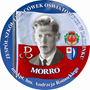                         ZESPÓŁ SZKÓŁ I PLACÓWEK OŚWIATOWYCH 
                          im. kpt. hm. Andrzeja Romockiego „Morro” w BarlinkuHARMONOGRAM EGZAMINÓW POTWIERDZAJĄCYCH KWALIFIKACJE ZAWODOWESESJA ZIMOWA (styczeń 2019)Oznaczenie kwalifikacjizawódTerminy egzaminów 
w sesji zimowejTerminy egzaminów 
w sesji zimowejTerminy egzaminów 
w sesji zimowejOznaczenie kwalifikacjizawódczęśćpisemnaczęść 
praktycznaforma egzaminu praktycznegoT. 11technik hotelarstwa--------09.01.2019(środa)godz. 9:00sala W 3dokumentacjaT. 12technik hotelarstwa--------09.01.2019(środa)godz. 13:00sala W 3dokumentacjaM. 42technik pojazdów samochodowych--------09.01.2019(środa)godz. 13:00sala W 3dokumentacjaE. 12technik informatyk10.01.2019(czwartek)godz. 10:00sala W 3----------------M. 17technik mechanik10.01.2019(czwartek)godz. 10:00sala W 3----------------A. 18sprzedawca10.01.2019(czwartek)godz. 10:00sala W 3----------------A. 35technik ekonomista10.01.2019(czwartek)godz. 10:00sala W 316.01.2019(środa)godz.  9:00 sala W 2dokumentacja 
z komputeremM. 18technik pojazdów samochodowych10.01.2019(czwartek)godz. 10:00sala W 317.01.2019(czwartek)GR. I - godz.  8:00GR. II - godz. 12:00sala WwykonanieM. 18technik pojazdów samochodowych10.01.2019(czwartek)godz. 10:00sala W 318.01.2019(piątek)GR. I - godz.  8:00GR. II - godz. 12:00sala WwykonanieE. 13technik informatyk10.01.2019(czwartek)godz. 12:00sala W 3----------------E. 14technik informatyk10.01.2019(czwartek)godz. 14:00sala W 315.01.2019(wtorek)GR. I - godz.  8:00 GR. II - godz. 12:00 sala K 1dokumentacja 
z komputeremM. 42technik pojazdów samochodowych10.01.2019(czwartek)godz. 14:00sala W 3----------------M. 12technik pojazdów samochodowych--------14.01.2019(poniedziałak)GR. I - godz.  8:00 GR. II - godz. 12:00GR. III - godz. 16:00 sala WwykonanieM. 12technik pojazdów samochodowych--------15.01.2019(wtorek)GR. I - godz.  8:00 GR. II - godz. 12:00 sala WwykonanieM. 12technik pojazdów samochodowych--------16.01.2019(środa)GR. I - godz.  8:00 GR. II - godz. 12:00 sala Wwykonanie